東京経済大学陸上競技部メールニュース2020-2(2020.2.5)体育会創立60周年式典・懇親会　　 2月1日　国分寺キャンパス 
福士体育会会長　　　　　　　　　　　　　　　岡本学長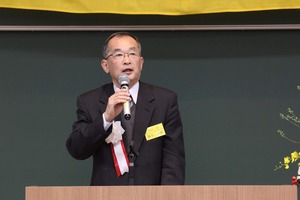 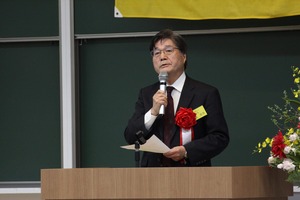 体育会創立60周年式典および懇親会が盛大に開催されました。陸上競技部からは吉村匠（H28卒）が、東経大初の箱根駅伝ランナーとして特別表彰を受賞、2019年度年間表彰式で受賞した現役選手たちも紹介されました。
　その後の100周年記念館で開催された懇親会でもOB、指導者、学生幹部、受賞者が出席し、大学関係者、他部の皆様と親交を深めることができました。
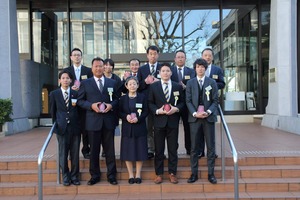 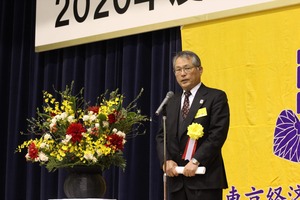 　　　　　　　記念表彰者集合写真　　　　　　　　　　懇親会・鈴木健二葵友会会長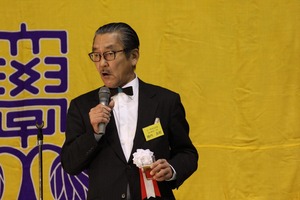 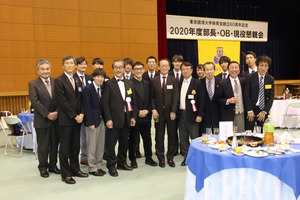 陣内部長乾杯の発声　　　　　　　　　　　　葵走会集合写真赤羽ハーフマラソン結果　　2月19日　　荒川河川敷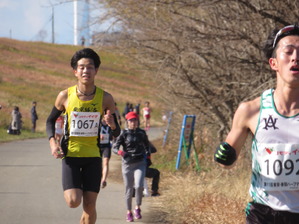 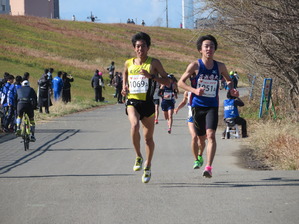 　　　　　　　チームトップ・樋田　　　　　　　　　　　　　チーム2位・市川調整なしで臨んだ試合でしたがまずまずの結果でした。樋田が4位に入賞し、対校の部でも5位入賞を果たしました。初レースの3名もタイムをまとめました。

【ハーフマラソン大学の部】
樋田侑司（2）1：05：07　4位入賞・自己新
市川繁貴（2）1：06：25
関　颯介（2）1：07：25
本多陽斗（2）1：07：28　初
島津謙介（1）1：07：43　初
新城龍佑（1）1：08：19　初
加瀬莉穏（2）1：08：55　自己新
井出勇伍（2）1：09：56　自己新
【大学対校の部入賞校】※各校上位3名の合計タイム
1位　日大　　2位　帝京大　　3位　亜細亜大　　4位　拓殖大　　5位　東経大　6位　日体大  
スタート　　　　　　　　　　　　　東経一団　　　　　　　前方・関　後方・本多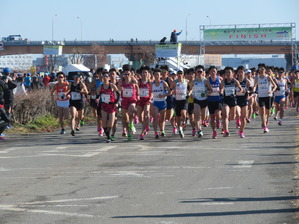 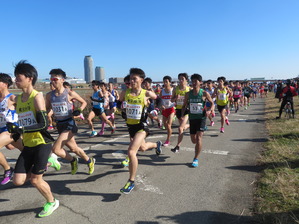 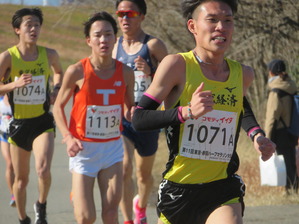 神奈川マラソン結果　　2月2日 　日清オイリオ横浜磯子 
チームトップ・原川　　　　　　　　　　　　　　　　大川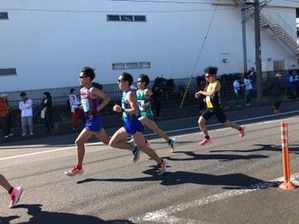 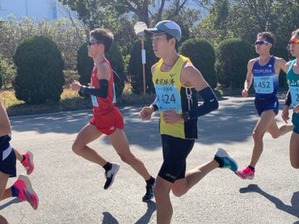 怪我のため欠場者が多く7名の出場となってしまいましたが、3名が自己新記録を樹立しました。特に原川はケガからの復帰戦、大川はペースランニングで達成した記録です。【ハーフマラソン】原川　　凌(2)　 1：05：36　自己新大川　歩夢(1) 　1：06：11　自己新石井　慶太(2) 　1：08：28　初関　　颯介(2) 　1：10：20新城　龍佑(1)　 1：11：01 吉良　大樹(2)　 1：12：06　自己新島津　謙介(1)　 1：13：01小平市市民駅伝　　2月2日　　～今年も補助員でお手伝い～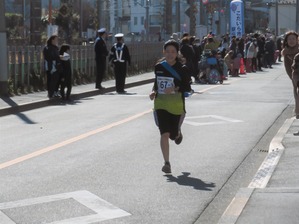 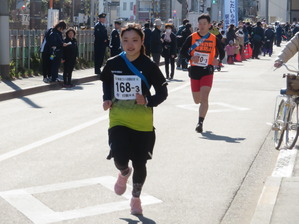 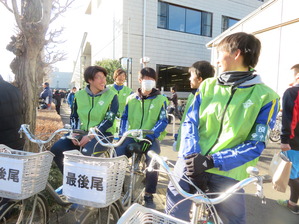 永井莉桂　　　　　　　　　　　清水まい　　　　　　　　　　　補助員小平市市民駅伝に4年生・マネージャー連合チームで2チーム出場し、20名の部員が補助員としてお手伝いさせていただきました。